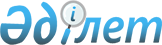 О признании утратившими силу некоторых приказов Министра юстиции Республики КазахстанПриказ Министра юстиции Республики Казахстан от 20 июля 2010 года № 209

      В соответствии с пунктом 1 статьи 27 Закона Республики Казахстан "О нормативных правовых актах", ПРИКАЗЫВАЮ:



      1. Признать утратившими силу некоторые приказы Министра юстиции Республики Казахстан согласно приложению к настоящему приказу.



      2. Центру судебной экспертизы Министерства юстиции Республики Казахстан обеспечить официальное опубликование настоящего приказа.



      3. Настоящий приказ вводится в действие со дня его подписания.      Министр                                    Р. ТусупбековПриложение        

к приказу Министра юстиции

Республики Казахстан   

от 20 июля 2010 года № 209 

Перечень

утративших силу некоторых приказов Министра юстиции

Республики Казахстан

      1. Приказ Министра юстиции Республики Казахстан от 14 июня 1999 года № 44 "Об утверждении Перечня видов экспертиз, производимых в Центре судебной экспертизы Министерства юстиции Республики Казахстан, и экспертных специальностей, квалификация по которым присваивается Министерством юстиции Республики Казахстан" (зарегистрирован в Реестре государственной регистрации нормативных правовых актов за № 861).



      2. Приказ Министра юстиции Республики Казахстан от 22 июня 2001 года № 80 "О внесений дополнений и изменения в приказ Министра юстиции Республики Казахстан от 14 июня 2001 года № 44" (зарегистрирован в Реестре государственной регистрации нормативных правовых актов за № 1567, опубликован в Бюллетене нормативных правовых актов центральных исполнительных и иных государственных органов Республики Казахстан, 2001 г., № 26, ст. 448).



      3. Приказ Министра юстиции Республики Казахстан от 26 марта 2004 года № 75 "О приостановлении производства судебно-экспертного психиатрического исследования в Центре судебной экспертизы Министерства юстиции Республики Казахстан".



      4. Приказ Министра юстиции Республики Казахстан от 30 января 2006 года № 30 "О внесении изменений в Приказ Министра юстиции Республики Казахстан от 14 июня 1999 года № 44 "Об утверждении Перечня видов экспертиз, производимых в Центре судебной экспертизы Министерства юстиции Республики Казахстан, и экспертных специальностей, квалификация по которым присваивается Министерством юстиции Республики Казахстан" (зарегистрирован в Реестре государственной регистрации нормативных правовых актов за № 4100).



      5. Приказ и.о. Министра юстиции Республики Казахстан от 24 февраля 2006 года № 68 "О внесении изменений в Приказ Министра юстиции Республики Казахстан от 14 июня 1999 года № 44 "Об утверждении Перечня видов экспертиз, производимых в Центре судебной экспертизы Министерства юстиции Республики Казахстан, и экспертных специальностей, квалификация по которым присваивается Министерством юстиции Республики Казахстан" (зарегистрирован в Реестре государственной регистрации нормативных правовых актов за № 4107).
					© 2012. РГП на ПХВ «Институт законодательства и правовой информации Республики Казахстан» Министерства юстиции Республики Казахстан
				